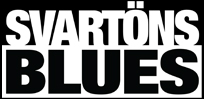 FramtidenJubileumsåret 2020 var här – Svartöns Blues lämnade tonåren och gjorde sitt bästa för att överleva trots en pandemi som tystade livescenerna inte bara i Luleå, utan hela världen. /Susanne Gabrielsson